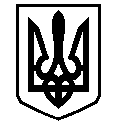 У К Р А Ї Н АВАСИЛІВСЬКА МІСЬКА РАДАЗАПОРІЗЬКОЇ ОБЛАСТІсьомого скликаннясорок четверта  (позачергова)  сесіяР  І  Ш  Е  Н  Н  Я 01 серпня  2019                                                                                                             № 11Про затвердження технічної документації із землеустрою щодо встановлення (відновлення) меж земельної ділянки в натурі (на місцевості) для розміщення та експлуатації основних, підсобних і допоміжних будівель та споруд підприємств переробної, машинобудівної та іншої промисловості  в м. Василівка, пров. Елеваторний 2 Костюкову О.І.Керуючись ст. 26 Закону України  «Про місцеве самоврядування в Україні», ст.ст.12,55,66,122,123,124 Земельного кодексу України, Законами України «Про землеустрій», «Про внесення змін до деяких законодавчих актів України щодо розмежування земель державної та комунальної власності», «Про державний земельний кадастр», розглянувши заяву Костюкова Олександра Івановича, що мешкає в м. Василівка, вул. Дніпровська 6, про затвердження йому в оренду технічної документації із землеустрою щодо встановлення (відновлення) меж земельної ділянки в натурі (на місцевості)  в м. Василівка, пров. Елеваторний 2, технічну документацію із землеустрою щодо встановлення (відновлення) меж земельної ділянки в натурі (на місцевості)  складену ПП « Сервіор», Витяг з державного земельного кадастру від 09.07.2019 року № НВ-2306077842019, Василівська міська рада В И Р І Ш И Л А :1. Затвердити Костюкову Олександру Івановичу технічну документацію із землеустрою щодо встановлення (відновлення) меж земельної ділянки в натурі (на місцевості)   із земель промисловості, транспорту, зв’язку, енергетики, оборони та іншого призначення площею 0,1185 га  для розміщення та експлуатації основних, підсобних і допоміжних будівель та споруд підприємств переробної, машинобудівної та іншої промисловості  в м. Василівка, пров. Елеваторний 2 .2. Передати Костюкову Олександру Івановичу в оренду терміном на п’ять років  земельну ділянку, кадастровий номер 2320910100:05:042:0141,   площею 0,1185 га   із земель промисловості, транспорту, зв’язку, енергетики, оборони та іншого призначення  для  розміщення та експлуатації основних, підсобних і допоміжних будівель та споруд підприємств переробної, машинобудівної та іншої промисловості в м. Василівка, пров. Елеваторний 2.3. Зобов’язати Костюкова Олександра Івановича  в місячний термін укласти з Василівською міською радою договір оренди землі, кадастровий номер 2320910100:05:042:0141, площею 0,1185 га із земель промисловості, транспорту, зв’язку, енергетики, оборони та іншого призначення   для  розміщення та експлуатації основних, підсобних і допоміжних будівель та споруд підприємств переробної, машинобудівної та іншої промисловості  в м. Василівка, пров. Елеваторний 2.4. Контроль за виконанням цього рішення покласти на постійну комісію міської ради з питань земельних відносин та земельного кадастру, благоустрою міста та забезпечення екологічної безпеки життєдіяльності населення.Міський голова                                                                                                       Л.М. Цибульняк